Naciones Unidas	CRPD/C/GC/1Convención sobre los derechos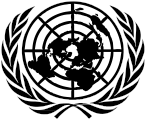 de las personas con discapacidadDistr. general19 de mayo de 2014EspañolOriginal: inglésComité sobre los Derechos de las Personas con Discapacidad11º período de sesiones31 de marzo a 11 de abril de 2014Observación general Nº 1 (2014)Artículo 12: Igual reconocimiento como persona ante la leyI.	Introducción1.        La igualdad ante la ley es un principio básico general de la protección de los derechos humanos y es indispensable para el ejercicio de otros derechos humanos. La Declaración Universal de Derechos Humanos y el Pacto Internacional de Derechos Civiles y Políticos garantizan específicamente el derecho a la igualdad ante la ley. En el artículo 12 de la Convención sobre los derechos de las personas con discapacidad se describe en mayor profundidad el contenido de ese derecho civil, centrándose en las esferas en que tradicionalmente se les ha denegado a las personas con discapacidad. En el artículo 12 no se establecen derechos adicionales para las personas con discapacidad; simplemente se describen los elementos específicos que los Estados partes deben tener en cuenta para garantizar a las personas con discapacidad el derecho a la igualdad ante la ley, en igualdad de condiciones con las demás.2.        Habida cuenta de la importancia de este artículo, el Comité facilitó la celebración de foros interactivos para discutir sobre la capacidad jurídica. Basándose en los intercambios sumamente  provechosos  sobre  las  disposiciones  del  artículo  12  en  que  participaron expertos, Estados partes, organizaciones de personas con discapacidad, organizaciones no gubernamentales, órganos encargados de vigilar la aplicación de tratados, instituciones nacionales  de  derechos  humanos  y  organismos  de  las  Naciones  Unidas,  el  Comité consideró imperativo ofrecer orientaciones adicionales en una observación general.3.        Sobre la base de los informes iniciales de distintos Estados partes que ha examinado hasta la fecha, el Comité observa que hay un malentendido general acerca del alcance exacto de las obligaciones de los Estados partes en virtud del artículo 12 de la Convención. Ciertamente, no se ha comprendido en general que el modelo de la discapacidad basado en los derechos humanos implica pasar del paradigma de la adopción de decisiones sustitutiva a otro que se base en el apoyo para tomarlas. El objetivo de la presente observación general es analizar las obligaciones generales que se derivan de los diversos componentes del artículo 12.GE.14-03123 (S)	260514	040614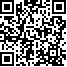 *1403123*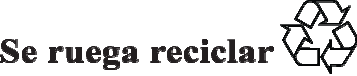 4.        La presente observación general refleja una interpretación del artículo 12 que se funda en los principios generales de la Convención expuestos en el artículo 3, a saber, el respeto de la dignidad inherente, la autonomía individual, incluida la libertad de tomar las propias  decisiones,  y  la  independencia  de  las  personas;  la  no  discriminación;  la participación e inclusión plenas y efectivas en la sociedad; el respeto por la diferencia y la aceptación de las personas con discapacidad como parte de la diversidad y la condición humanas; la igualdad de oportunidades; la accesibilidad; la igualdad entre el hombre y la mujer; y el respeto a la evolución de las facultades de los niños y las niñas con discapacidad y de su derecho a preservar su identidad.5.        La Declaración Universal de Derechos Humanos, el Pacto Internacional de Derechos Civiles y Políticos y la Convención sobre los derechos de las personas con discapacidad especifican que el derecho al igual reconocimiento como persona ante la ley es operativo "en todas partes". En otras palabras, con arreglo al derecho internacional de los derechos humanos no hay ninguna circunstancia que permita privar a una persona del derecho al reconocimiento como tal ante la ley, o que permita limitar ese derecho. Esto se ve reforzado por el artículo 4, párrafo 2, del Pacto Internacional de Derechos Civiles y Políticos, que establece que no es posible suspender ese derecho ni siquiera en situaciones excepcionales. Aunque en la Convención sobre los derechos de las personas con discapacidad no se especifica una prohibición equivalente de suspender el derecho al igual reconocimiento como persona ante la ley, la disposición del Pacto Internacional ofrece esa protección en virtud del artículo 4, párrafo 4, de la Convención, en el que se establece que las disposiciones de la Convención sobre los derechos de las personas con discapacidad no derogan las normas de derecho internacional en vigor.6.        El  derecho  a  la  igualdad  ante  la  ley  se  refleja  también  en  otros  tratados internacionales y regionales fundamentales de derechos humanos. El artículo 15 de la Convención sobre la eliminación de todas las formas de discriminación contra la mujer garantiza la igualdad de la mujer ante la ley y exige que se reconozca a la mujer una capacidad jurídica idéntica a la del hombre, en particular para firmar contratos, administrar bienes y ejercer sus derechos en el sistema de justicia. El artículo 3 de la Carta Africana de Derechos Humanos y de los Pueblos establece el derecho de toda persona a la igualdad ante la ley y a gozar de igual protección de la ley. El artículo 3 de la Convención Americana sobre Derechos Humanos consagra el derecho a la personalidad jurídica y el derecho de toda persona a ser reconocida como tal ante la ley.7.       Los Estados partes deben examinar de manera holística todas las esferas de la legislación para asegurarse de que el derecho a la capacidad jurídica de las personas con discapacidad no esté limitado de modo distinto al de las demás personas. Históricamente, las personas con discapacidad se han visto privadas en muchas esferas, de manera discriminatoria, de su derecho a la capacidad jurídica, en virtud de regímenes basados en la sustitución en la adopción de decisiones, como la tutela, la curaduría y las leyes sobre la salud mental que permiten el tratamiento forzoso. Esas prácticas deben ser abolidas, a fin de que las personas con discapacidad recobren la plena capacidad jurídica en igualdad de condiciones con las demás.8.        El artículo 12 de la Convención afirma que todas las personas con discapacidad tienen plena capacidad jurídica. Esa capacidad ha sido negada de forma discriminatoria a muchos grupos a lo largo de la historia, como las mujeres (sobre todo al contraer matrimonio) y las minorías étnicas. Sin embargo, las personas con discapacidad siguen siendo el grupo al que más comúnmente se le niega la capacidad jurídica en los ordenamientos jurídicos de todo el mundo. El derecho al igual reconocimiento como persona ante la ley entraña que la capacidad jurídica es un atributo universal inherente a todas las personas en razón de su condición humana y debe mantenerse para las personas con discapacidad en igualdad de condiciones con las demás. La capacidad jurídica esindispensable para el ejercicio de los derechos civiles, políticos, económicos, sociales y culturales, y adquiere una importancia especial para las personas con discapacidad cuando tienen que tomar decisiones fundamentales con respecto a su salud, su educación y su trabajo. En muchos casos, la negación de la capacidad jurídica a las personas con discapacidad ha hecho que se vean privadas de muchos derechos fundamentales, como el derecho de voto, el derecho a casarse y fundar una familia, los derechos reproductivos, la patria potestad, el derecho a otorgar su consentimiento para las relaciones íntimas y el tratamiento médico y el derecho a la libertad.9.        Todas las personas con discapacidad, incluidas las que tienen deficiencias físicas, mentales,  intelectuales  o  sensoriales,  pueden  verse  afectadas  por  la  negación  de  la capacidad jurídica y la sustitución en la adopción de decisiones. No obstante, los regímenes basados en la adopción de decisiones sustitutiva y la negación de la capacidad jurídica han afectado y siguen afectando de manera desproporcionada a las personas con discapacidad cognitiva o psicosocial. El Comité reafirma que el hecho de que una persona tenga una discapacidad o una deficiencia (incluidas las deficiencias físicas o sensoriales) no debe ser nunca motivo para negarle la capacidad jurídica ni ninguno de los derechos establecidos en el artículo 12. Todas las prácticas cuyo propósito o efecto sea violar el artículo 12 deben ser abolidas, a fin de que las personas con discapacidad recobren la plena capacidad jurídica en igualdad de condiciones con las demás.10.      La presente Observación general se centra principalmente en el contenido normativo del artículo 12 y en las obligaciones que de él se derivan para los Estados. El Comité seguirá trabajando en esta esfera para ofrecer nuevas orientaciones fundamentales sobre los derechos y obligaciones que dimanan del artículo 12 en las observaciones finales, las observaciones generales y otros documentos que elabore en el futuro.II.	Contenido normativo del artículo 12Artículo 12, párrafo 111.      En el artículo 12, párrafo 1, se reafirma que las personas con discapacidad tienen derecho al reconocimiento de su personalidad jurídica. Esto garantiza que todo ser humano sea respetado como una persona titular de personalidad jurídica, lo que es un requisito indispensable para que se reconozca la capacidad jurídica de la persona.Artículo 12, párrafo 212.      En el artículo 12, párrafo 2, se reconoce que las personas con discapacidad tienen capacidad jurídica en igualdad de condiciones con las demás en todos los aspectos de la vida. La capacidad jurídica incluye la capacidad de ser titular de derechos y la de actuar en derecho. La capacidad jurídica de ser titular de derechos concede a la persona la protección plena de sus derechos por el ordenamiento jurídico. La capacidad jurídica de actuar en derecho reconoce a esa persona como actor facultado para realizar transacciones y para crear relaciones jurídicas, modificarlas o ponerles fin. El derecho al reconocimiento como actor jurídico está establecido en el artículo 12, párrafo 5, de la Convención, en el que se expone la obligación de los Estados partes de tomar "todas las medidas que sean pertinentes y efectivas para garantizar el derecho de las personas con discapacidad, en igualdad de condiciones con  las demás,  a  ser  propietarias y  heredar bienes, controlar sus propios asuntos económicos y tener acceso en igualdad de condiciones a préstamos bancarios, hipotecas y otras modalidades de crédito financiero, y [velar] por que las personas con discapacidad no sean privadas de sus bienes de manera arbitraria".13.      La capacidad jurídica y la capacidad mental son conceptos distintos. La capacidad jurídica es la capacidad de ser titular de derechos y obligaciones (capacidad legal) y de ejercer esos derechos y obligaciones (legitimación para actuar). Es la clave para acceder a una participación verdadera en la sociedad. La capacidad mental se refiere a la aptitud de una persona para adoptar decisiones, que naturalmente varía de una persona a otra y puede ser diferente para una persona determinada en función de muchos factores, entre ellos factores ambientales y sociales. En instrumentos jurídicos tales como la Declaración Universal de Derechos Humanos (art. 6), el Pacto Internacional de Derechos Civiles y Políticos (art. 16) y la Convención sobre la eliminación de todas las formas de discriminación contra la mujer (art. 15) no se especifica la distinción entre capacidad mental y capacidad jurídica. El artículo 12 de la Convención sobre los derechos de las personas con discapacidad, en cambio, deja en claro que el "desequilibrio mental" y otras denominaciones discriminatorias no son razones legítimas para denegar la capacidad jurídica (ni la capacidad legal ni la legitimación para actuar). En virtud del artículo 12 de la Convención, los déficits en la capacidad mental, ya sean supuestos o reales, no deben utilizarse como justificación para negar la capacidad jurídica.14.     La capacidad jurídica es un derecho inherente reconocido a todas las personas, incluidas las personas con discapacidad. Como se señaló anteriormente, tiene dos facetas. La primera es la capacidad legal de ser titular de derechos y de ser reconocido como persona jurídica ante la ley. Ello puede incluir, por ejemplo, el hecho de tener una partida de nacimiento, de poder buscar asistencia médica, de estar inscrito en el registro electoral o de poder solicitar un pasaporte. La segunda es la legitimación para actuar con respecto a esos derechos y el reconocimiento de esas acciones por la ley. Este es el componente que frecuentemente se deniega o reduce en el caso de las personas con discapacidad. Por ejemplo, las leyes pueden permitir que las personas con discapacidad posean bienes, pero no siempre respetan las medidas que adopten para comprarlos o venderlos. La capacidad jurídica significa que todas las personas, incluidas las personas con discapacidad, tienen la capacidad legal y la legitimación para actuar simplemente en virtud de su condición de ser humano. Por consiguiente, para que se cumpla el derecho a la capacidad jurídica deben reconocerse las dos facetas de esta; esas dos facetas no pueden separarse. El concepto de capacidad mental es, de por sí, muy controvertido. La capacidad mental no es, como se presenta comúnmente, un fenómeno objetivo, científico y natural, sino que depende de los contextos sociales y políticos, al igual que las disciplinas, profesiones y prácticas que desempeñan un papel predominante en su evaluación.15.      En la mayoría de los informes de los Estados partes que el Comité ha examinado hasta la fecha se mezclan los conceptos de capacidad mental y capacidad jurídica, de modo que, cuando se considera que una persona tiene una aptitud deficiente para adoptar decisiones, a menudo a causa de una discapacidad cognitiva o psicosocial, se le retira en consecuencia su capacidad jurídica para adoptar una decisión concreta. Esto se decide simplemente  en  función  del  diagnóstico  de  una  deficiencia  (criterio  basado  en  la condición), o cuando la persona adopta una decisión que tiene consecuencias que se consideran negativas (criterio basado en los resultados), o cuando se considera que la aptitud de la persona para adoptar decisiones es deficiente (criterio funcional). El criterio funcional supone evaluar la capacidad mental y denegar la capacidad jurídica si la evaluación lo justifica. A menudo se basa en si la persona puede o no entender la naturaleza y las consecuencias de una decisión y/o en si puede utilizar o sopesar la información pertinente. Este criterio es incorrecto por dos motivos principales: a) porque se aplica en forma discriminatoria a las personas con discapacidad; y b) porque presupone que se pueda evaluar con exactitud el funcionamiento interno de la mente humana y, cuando la persona no supera la evaluación, le niega un derecho humano fundamental, el derecho al igual reconocimiento como persona ante la ley. En todos esos criterios, la discapacidad de la persona o su aptitud para adoptar decisiones se consideran motivos legítimos para negarlela capacidad jurídica y rebajar su condición como persona ante la ley. El artículo 12 no permite negar la capacidad jurídica de ese modo discriminatorio, sino que exige que se proporcione apoyo en su ejercicio.Artículo 12, párrafo 316.      En el artículo 12, párrafo 3, se reconoce que los Estados partes tienen la obligación de proporcionar a las personas con discapacidad acceso al apoyo que sea preciso para el ejercicio de su capacidad jurídica. Los Estados partes no deben negar a las personas con discapacidad su capacidad jurídica, sino que deben proporcionarles acceso al apoyo que necesiten para tomar decisiones que tengan efectos jurídicos.17.      El apoyo en el ejercicio de la capacidad jurídica debe respetar los derechos, la voluntad y las preferencias de las personas con discapacidad y nunca debe consistir en decidir por ellas. En el artículo 12, párrafo 3, no se especifica cómo debe ser el apoyo. "Apoyo" es un término amplio que engloba arreglos oficiales y oficiosos, de distintos tipos e intensidades. Por ejemplo, las personas con discapacidad pueden escoger a una o más personas de apoyo en las que confíen para que les ayuden a ejercer su capacidad jurídica respecto de determinados tipos de decisiones, o pueden recurrir a otras formas de apoyo, como el apoyo entre pares, la defensa de sus intereses (incluido el apoyo para la defensa de los intereses propios) o la asistencia para comunicarse. El apoyo a las personas con discapacidad en el ejercicio de su capacidad jurídica puede incluir medidas relacionadas con el diseño universal y la accesibilidad —por ejemplo, la exigencia de que las entidades privadas y públicas, como los bancos y las instituciones financieras, proporcionen información en un formato que sea comprensible u ofrezcan interpretación profesional en la lengua de señas—, a fin de que las personas con discapacidad puedan realizar los actos jurídicos necesarios para abrir una cuenta bancaria, celebrar contratos o llevar a cabo otras transacciones sociales. El apoyo también puede consistir en la elaboración y el reconocimiento de métodos de comunicación distintos y no convencionales, especialmente para quienes utilizan formas de comunicación no verbales para expresar su voluntad y sus preferencias. Para muchas personas con discapacidad, la posibilidad de planificar anticipadamente es una forma importante de apoyo por la que pueden expresar su voluntad y sus preferencias, que deben respetarse si llegan a encontrarse en la imposibilidad de comunicar sus deseos a los demás. Todas las personas con discapacidad tienen el derecho de planificar anticipadamente, y se les debe dar la oportunidad de hacerlo en condiciones de igualdad con las demás. Los Estados partes pueden ofrecer diversas formas de mecanismos de planificación anticipada para tener en cuenta las distintas preferencias, pero todas las opciones deben estar exentas de discriminación. Debe prestarse apoyo a la persona que así lo desee para llevar a cabo un proceso de planificación anticipada. El momento en que una directiva dada por anticipado entra en vigor (y deja de tener efecto) debe ser decidido por la persona e indicado en el texto de la directiva; no debe basarse en una evaluación de que la persona carece de capacidad mental.18.      El tipo y la intensidad del apoyo que se ha de prestar variará notablemente de una persona a otra debido a la diversidad de las personas con discapacidad. Esto es acorde con lo dispuesto en el artículo 3 d), en el que se mencionan, entre los principios generales de la Convención, "el respeto por la diferencia y la aceptación de las personas con discapacidad como parte de la diversidad y la condición humanas". En todo momento, incluso en situaciones de  crisis,  deben  respetarse la  autonomía  individual  y  la  capacidad  de  las personas con discapacidad de adoptar decisiones.19.      Algunas personas con discapacidad solo buscan que se les reconozca su derecho a la capacidad jurídica en igualdad de condiciones con las demás, conforme a lo dispuesto en el artículo 12, párrafo 2, de la Convención, y pueden no desear ejercer su derecho a recibir el apoyo previsto en el artículo 12, párrafo 3.Artículo 12, párrafo 420.      En el artículo 12, párrafo 4, se describen las salvaguardias con que debe contar un sistema de apoyo en el ejercicio de la capacidad jurídica. El artículo 12, párrafo 4, debe interpretarse en conjunción con el resto del artículo 12 y con toda la Convención. En este párrafo se exige a los Estados partes que creen salvaguardias adecuadas y efectivas para el ejercicio de la capacidad jurídica. El objetivo principal de esas salvaguardias debe ser garantizar el respeto de los derechos, la voluntad y las preferencias de la persona. Para lograrlo, las salvaguardias deben proporcionar protección contra los abusos, en igualdad de condiciones con las demás personas.21.      Cuando, pese a haberse hecho un esfuerzo considerable, no sea posible determinar la voluntad y las preferencias de una persona, la determinación del "interés superior" debe ser sustituida por la "mejor interpretación posible de la voluntad y las preferencias". Ello respeta los derechos, la voluntad y las preferencias de la persona, de conformidad con el artículo 12, párrafo 4. El principio del "interés superior" no es una salvaguardia que cumpla con el artículo 12 en relación con los adultos. El paradigma de "la voluntad y las preferencias" debe reemplazar al del "interés superior" para que las personas con discapacidad disfruten del derecho a la capacidad jurídica en condiciones de igualdad con los demás.22.      Aunque todas las personas pueden ser objeto de "influencia indebida", este riesgo puede verse exacerbado en el caso de aquellas que dependen del apoyo de otros para adoptar decisiones. Se considera que hay influencia indebida cuando la calidad de la interacción entre la persona que presta el apoyo y la que lo recibe presenta señales de miedo, agresión, amenaza, engaño o manipulación. Las salvaguardias para el ejercicio de la capacidad jurídica deben incluir la protección contra la influencia indebida; sin embargo, la protección debe respetar los derechos, la voluntad y las preferencias de la persona, incluido el derecho a asumir riesgos y a cometer errores.Artículo 12, párrafo 523.      El  artículo  12,  párrafo  5,  obliga  a  los  Estados  partes  a  adoptar  medidas,  con inclusión de medidas legislativas, administrativas y judiciales y otras medidas prácticas, para garantizar los derechos de las personas con discapacidad en lo que respecta a las cuestiones financieras y económicas, en igualdad de condiciones con las demás. Tradicionalmente se ha negado a las personas con discapacidad el acceso a las finanzas y la propiedad sobre la base del modelo médico de la discapacidad. Este criterio de negar a las personas con discapacidad la capacidad jurídica para las cuestiones financieras debe sustituirse por el apoyo para ejercer la capacidad jurídica, de acuerdo con el artículo 12, párrafo 3. De la misma manera que no se puede utilizar el género como base para discriminar en las esferas de las finanzas y la propiedad1, tampoco se puede usar la discapacidad.III.	Obligaciones de los Estados partes24.     Los Estados partes tienen la obligación de respetar, proteger y hacer realidad el derecho de todas las personas con discapacidad al igual reconocimiento como persona ante la ley. A este respecto, los Estados partes deben abstenerse de cualquier actuación que prive1   Véase la Convención sobre la eliminación de todas las formas de discriminación contra la mujer, art. 13 b).a las personas con discapacidad del derecho al igual reconocimiento como persona ante la ley. Los Estados partes deben adoptar medidas para impedir que agentes no estatales y particulares interfieran en la capacidad de las personas con discapacidad de hacer efectivos sus derechos humanos, incluido el derecho a la capacidad jurídica, y de disfrutarlos. Uno de los objetivos del apoyo en el ejercicio de la capacidad jurídica es fomentar la confianza y las aptitudes de las personas con discapacidad de modo que puedan ejercer su capacidad jurídica con menos apoyo en el futuro, si así lo desean. Los Estados partes tienen la obligación de impartir capacitación a las personas que reciben apoyo para que puedan decidir cuándo necesitan menos apoyo o cuándo ya no lo necesitan en el ejercicio de su capacidad jurídica.25.      Para reconocer plenamente la "capacidad jurídica universal", en virtud de la cual todas las personas, con independencia de su discapacidad o de su aptitud para adoptar decisiones, poseen una capacidad jurídica inherente, los Estados partes deben dejar de negar la capacidad jurídica cuando el propósito o efecto de esa negación sea una discriminación por motivos de discapacidad2.26.      En sus observaciones finales sobre los informes iniciales de los Estados partes, en relación con el artículo 12, el Comité sobre los Derechos de las Personas con Discapacidad ha declarado en repetidas ocasiones que los Estados partes deben "examinar las leyes que regulan la guarda y la tutela y tomar medidas para elaborar leyes y políticas por las que se reemplacen los regímenes basados en la sustitución en la adopción de decisiones por un apoyo para la adopción de decisiones que respete la autonomía, la voluntad y las preferencias de la persona".27.      Los  regímenes basados  en  la  sustitución en  la  adopción  de  decisiones pueden revestir muchas formas diferentes, entre ellas la tutela plena, la interdicción judicial y la tutela parcial. Sin embargo, todos esos regímenes tienen ciertas características en común: pueden describirse como sistemas en los que: i) se despoja a la persona de la capacidad jurídica, aunque sea con respecto a una única decisión; ii) puede nombrar al sustituto que tomará las decisiones alguien que no sea la persona concernida y ese nombramiento puede hacerse en contra de su voluntad; y iii) toda decisión adoptada por el sustituto en la adopción de decisiones se basa en lo que se considera el "interés superior" objetivo de la persona concernida, en lugar de basarse en su propia voluntad y sus preferencias.28.     La obligación de los Estados partes de reemplazar los regímenes basados en la adopción de decisiones sustitutiva por otros que se basen en el apoyo a la adopción de decisiones exige que se supriman los primeros y se elaboren alternativas para los segundos. Crear sistemas de apoyo a la adopción de decisiones manteniendo paralelamente los regímenes basados en la adopción de decisiones sustitutiva no basta para cumplir con lo dispuesto en el artículo 12 de la Convención.29.      Un régimen de apoyo para la adopción de decisiones comprende diversas opciones de apoyo que dan primacía a la voluntad y las preferencias de la persona y respetan las normas de derechos humanos. El régimen debe proteger todos los derechos, incluidos los que se refieren a la autonomía (derecho a la capacidad jurídica, derecho al igual reconocimiento como persona ante la ley, derecho a elegir dónde vivir, etc.) y los relativos a la protección contra el abuso y el maltrato (derecho a la vida, derecho a la integridad física, etc.). Además, los sistemas de apoyo para la adopción de decisiones no deben regular en exceso la vida de las personas con discapacidad. Aunque esos regímenes pueden adoptar muchas formas, todos deben incluir determinadas disposiciones esenciales para asegurar el cumplimiento del artículo 12 de la Convención, entre ellas las siguientes:2   Véase la Convención sobre los derechos de las personas con discapacidad, art. 2, en conjunción con el art. 5.a)        El apoyo para la adopción de decisiones debe estar disponible para todos. El grado de apoyo que necesite una persona, especialmente cuando es elevado, no debe ser un obstáculo para obtener apoyo en la adopción de decisiones.b)       Todas las formas de apoyo en el ejercicio de la capacidad jurídica, incluidas las formas más intensas, deben estar basadas en la voluntad y las preferencias de la persona, no en lo que se suponga que es su interés superior objetivo.c)        El modo de comunicación de una persona no debe ser un obstáculo para obtener apoyo en la adopción de decisiones, incluso cuando esa comunicación sea no convencional o cuando sea comprendida por muy pocas personas.d)       La  persona  o  las  personas  encargadas  del  apoyo  que  haya  escogido oficialmente la persona concernida deben disponer de un reconocimiento jurídico accesible, y los Estados tienen la obligación de facilitar la creación de apoyo, especialmente para las personas que estén aisladas y tal vez no tengan acceso a los apoyos que se dan de forma natural en las comunidades. Esto debe incluir un mecanismo para que los terceros comprueben la identidad de la persona encargada del apoyo, así como un mecanismo para que los terceros impugnen la decisión de la persona encargada del apoyo si creen que no está actuando en consonancia con la voluntad y las preferencias de la persona concernida.e)        A fin de cumplir con la prescripción enunciada en el artículo 12, párrafo 3, de la Convención de que los Estados partes deben adoptar medidas para "proporcionar acceso" al apoyo necesario, los Estados partes deben velar por que las personas con discapacidad puedan obtener ese apoyo a un costo simbólico o gratuitamente y por que la falta de recursos financieros no sea un obstáculo para acceder al apoyo en el ejercicio de la capacidad jurídica.f)        El apoyo en la adopción de decisiones no debe utilizarse como justificación para limitar otros derechos fundamentales de las personas con discapacidad, especialmente el derecho de voto, el derecho a contraer matrimonio, o a establecer una unión civil, y a fundar una familia, los derechos reproductivos, la patria potestad, el derecho a otorgar su consentimiento para  las  relaciones íntimas y el  tratamiento médico  y el  derecho a  la libertad.g)        La persona debe tener derecho a rechazar el apoyo y a poner fin a la relación de apoyo o cambiarla en cualquier momento.h)        Deben establecerse salvaguardias para todos los procesos relacionados con la capacidad jurídica y el apoyo en el ejercicio de la capacidad jurídica. El objetivo de las salvaguardias es garantizar que se respeten la voluntad y las preferencias de la persona.i)        La prestación de apoyo para el ejercicio de la capacidad jurídica no debe depender de una evaluación de la capacidad mental; para ese apoyo en el ejercicio de la capacidad jurídica se requieren indicadores nuevos y no discriminatorios de las necesidades de apoyo.30.      El derecho a la igualdad ante la ley se reconoce desde hace mucho tiempo como un derecho  civil  y  político,  con  raíces  en  el  Pacto  Internacional  de  Derechos  Civiles  y Políticos. Los derechos civiles y políticos nacen en el momento de la ratificación, y los Estados partes deben adoptar medidas para hacerlos efectivos de inmediato. Como tales, los derechos establecidos en el artículo 12 se aplican desde el momento de la ratificación y deben  hacerse  efectivos  inmediatamente. La  obligación  del  Estado,  establecida  en  el artículo 12, párrafo 3, de proporcionar acceso al apoyo necesario en el ejercicio de la capacidad jurídica es una obligación para dar efectividad al derecho civil y político de gozar  de  igual  reconocimiento como  persona ante  la  ley.  La  "efectividad progresiva" (art. 4, párr. 2) no se aplica a las disposiciones del artículo 12. Tras la ratificación de la Convención, los Estados partes deben comenzar inmediatamente a adoptar medidas parahacer realidad los derechos consagrados en el artículo 12. Esas medidas deben ser deliberadas, estar bien planificadas e incluir la consulta y la participación real de las personas con discapacidad y de sus organizaciones.IV.	Relación con otras disposiciones de la Convención31.      El reconocimiento de la capacidad jurídica está vinculado de manera indisoluble con el disfrute de muchos otros derechos humanos establecidos en la Convención sobre los derechos de las personas con discapacidad, entre ellos los siguientes: el derecho al acceso a la justicia (art. 13); el derecho a no ser internado contra su voluntad en una institución de salud mental y a no ser obligado a someterse a un tratamiento de salud mental (art. 14); el derecho al respeto de la integridad física y mental (art. 17) ; el derecho a la libertad de desplazamiento y a la nacionalidad (art. 18); el derecho a elegir dónde y con quién vivir (art. 19) ; el derecho a la libertad de expresión (art. 21) ; el derecho a casarse y fundar una familia (art. 23); el derecho a dar su consentimiento para el tratamiento médico (art. 25); y el derecho a votar y a presentarse como candidato en las elecciones (art. 29). El no reconocimiento de la personalidad jurídica de la persona compromete notablemente su capacidad de reivindicar, ejercer y hacer cumplir esos derechos y muchos otros derechos establecidos en la Convención.Artículo 5: Igualdad y no discriminación32.      Para lograr el igual reconocimiento como persona ante la ley, no debe negarse la capacidad jurídica de modo discriminatorio. El artículo 5 de la Convención garantiza la igualdad de todas las personas ante la ley y en virtud de ella y el derecho a igual protección legal, y prohíbe expresamente toda discriminación por motivos de discapacidad. La discriminación por motivos de discapacidad se define en el artículo 2 de la Convención como "cualquier distinción, exclusión o restricción por motivos de discapacidad que tenga el  propósito o  el  efecto de  obstaculizar o  dejar sin efecto el  reconocimiento, goce  o ejercicio, en igualdad de condiciones, de todos los derechos humanos y libertades fundamentales". La negación de la capacidad jurídica con el propósito o el efecto de obstaculizar el derecho de las personas con discapacidad al igual reconocimiento como persona ante la ley es una violación de los artículos 5 y 12 de la Convención. Los Estados pueden limitar la capacidad jurídica de una persona en determinadas circunstancias, como la quiebra o una condena penal. Sin embargo, el derecho al igual reconocimiento como persona ante la ley y a no sufrir discriminación exige que cuando el Estado niegue la capacidad jurídica, lo haga aplicando los mismos motivos a todas las personas. La negación de la capacidad jurídica no debe basarse en un rasgo personal como el género, la raza o la discapacidad, ni tener el propósito o el efecto de tratar a esas personas de manera diferente.33.      La no discriminación en el reconocimiento de la capacidad jurídica restablece la autonomía y respeta la dignidad humana de la persona, en consonancia con los principios consagrados  en  el  artículo  3  a)  de  la  Convención.  La  libertad  de  tomar  las  propias decisiones exige casi siempre el goce de capacidad jurídica. La independencia y la autonomía incluyen la facultad de lograr que se respeten jurídicamente las propias decisiones. La necesidad de apoyo y de ajustes razonables para adoptar decisiones no se utilizará para poner en duda la capacidad jurídica de la persona. El respeto por la diferencia y la aceptación de las personas con discapacidad como parte de la diversidad y la condición humanas (art. 3 d)) son incompatibles con una concesión de la capacidad jurídica basada en la asimilación.34.      La no discriminación incluye el derecho a obtener ajustes razonables en el ejercicio de la capacidad jurídica (art. 5, párr. 3). Los ajustes razonables se definen en el artículo 2 dela Convención como "las modificaciones y adaptaciones necesarias y adecuadas que no impongan una carga desproporcionada o indebida, cuando se requieran en un caso particular, para garantizar a las personas con discapacidad el goce o ejercicio, en igualdad de condiciones con las demás, de todos los derechos humanos y libertades fundamentales". El derecho a obtener ajustes razonables en el ejercicio de la capacidad jurídica es independiente,  y  complementario,  del  derecho  a  recibir  apoyo  en  el  ejercicio  de  la capacidad jurídica. Los Estados partes están obligados a efectuar las modificaciones o adaptaciones  necesarias  para  que  las  personas  con  discapacidad  puedan  ejercer  su capacidad jurídica, salvo cuando impongan una carga desproporcionada o indebida. Esas modificaciones o adaptaciones pueden incluir, entre otras cosas, el acceso a los edificios esenciales, como los tribunales, bancos, oficinas de prestaciones sociales y lugares de votación; información accesible sobre las decisiones que tengan efectos jurídicos; y asistencia personal. El derecho a recibir apoyo en el ejercicio de la capacidad jurídica no se limitará esgrimiendo que constituye una carga desproporcionada o indebida. El Estado tiene la obligación absoluta de proporcionar acceso al apoyo para el ejercicio de la capacidad jurídica.Artículo 6: Mujeres con discapacidad35.     El artículo 15 de la Convención sobre la eliminación de todas las formas de discriminación contra la mujer establece la capacidad jurídica de las mujeres en igualdad de condiciones con los hombres, admitiendo así que el reconocimiento de la capacidad jurídica es esencial para el igual reconocimiento como persona ante la ley: "[l]os Estados partes reconocerán a la mujer, en materias civiles, una capacidad jurídica idéntica a la del hombre y las mismas oportunidades para el ejercicio de esa capacidad. En particular, le reconocerán a la mujer iguales derechos para firmar contratos y administrar bienes y le dispensarán un trato igual en todas las etapas del procedimiento en las cortes de justicia y los tribunales" (párr. 2). Esa disposición se aplica a todas las mujeres, incluidas las mujeres con discapacidad. En la Convención sobre los derechos de las personas con discapacidad se reconoce que las mujeres con discapacidad pueden ser objeto de formas múltiples e intersectoriales de discriminación por motivos de género y de discapacidad. Por ejemplo, las mujeres con discapacidad presentan tasas elevadas de esterilización forzada, y con frecuencia se ven privadas del control de su salud reproductiva y de la adopción de decisiones  al  respecto,  al  darse  por  sentado  que  no  son  capaces  de  otorgar  su consentimiento para las relaciones sexuales. Ciertas jurisdicciones tienen también tasas más altas de imposición de sustitutos en la adopción de decisiones para las mujeres que para los hombres. Por ello, es especialmente importante reafirmar que la capacidad jurídica de las mujeres con discapacidad debe ser reconocida en igualdad de condiciones con las demás personas.Artículo 7: Niños y niñas con discapacidad36.      Mientras que en el artículo 12 de la Convención se protege la igualdad ante la ley de todas las personas, con independencia de su edad, en el artículo 7 se reconoce que las capacidades de los niños y las niñas están en desarrollo y se exige que "en todas las actividades relacionadas con los niños y las niñas con discapacidad, una consideración primordial [sea] la protección del interés superior del niño" (párr. 2) y que "su opinión [reciba] la debida consideración teniendo en cuenta su edad y madurez" (párr. 3). Para cumplir con lo dispuesto en el artículo 12, los Estados partes deben examinar sus leyes a fin de asegurarse de que la voluntad y las preferencias de los niños y niñas con discapacidad sean respetadas en igualdad de condiciones con los demás niños.Artículo 9: Accesibilidad37.      Los derechos establecidos en el artículo 12 están estrechamente vinculados con las obligaciones de los Estados relativas a la accesibilidad (art. 9), porque el derecho al igual reconocimiento como persona ante la ley es necesario para que las personas con discapacidad puedan vivir en forma independiente y participar plenamente en todos los aspectos de la vida. El artículo 9 exige que se identifiquen y eliminen los obstáculos para acceder a las instalaciones o servicios abiertos u ofrecidos al público. La falta de acceso a la información y la comunicación y los servicios inaccesibles pueden, en la práctica, constituir obstáculos a la efectividad de la capacidad jurídica de algunas personas con discapacidad. Por consiguiente, los Estados partes deben garantizar la plena accesibilidad de todos los procedimientos para el ejercicio de la capacidad jurídica y de toda la información y comunicación correspondiente. Los Estados partes deben examinar sus leyes y prácticas para asegurarse de que el derecho a la capacidad jurídica y la accesibilidad sean efectivos.Artículo 13: Acceso a la justicia38.      Los  Estados  partes  tienen  la  obligación  de  velar  por  que  las  personas  con discapacidad tengan acceso a la justicia en igualdad de condiciones con las demás. El reconocimiento del derecho a la capacidad jurídica es esencial para el acceso a la justicia en muchos aspectos. Para que las personas con discapacidad puedan exigir el cumplimiento de sus derechos y obligaciones en igualdad de condiciones con las demás, debe reconocérseles la personalidad jurídica con la misma capacidad ante las cortes de justicia y los tribunales. Los Estados partes también deben velar por que las personas con discapacidad tengan acceso a representación jurídica en igualdad de condiciones con las demás. Se ha determinado que en muchas jurisdicciones este es un problema, que debe solucionarse, entre otros medios, garantizando que las personas que vean obstaculizado su derecho a la capacidad jurídica tengan la oportunidad de impugnar esos obstáculos —en su propio nombre o por medio de su representante legal— y de defender sus derechos ante los tribunales. Con frecuencia se ha excluido a las personas con discapacidad del desempeño de funciones esenciales en el sistema de justicia, en calidad de abogados, jueces, testigos o miembros de un jurado.39.      Los agentes de policía, los trabajadores sociales y las otras personas que intervienen en las respuestas iniciales deben recibir formación para que sepan que las personas con discapacidad tienen personalidad jurídica plena y den el mismo crédito a sus denuncias y declaraciones que el que darían a las de personas sin discapacidad. Esto entraña la capacitación y sensibilización de los miembros de esas importantes profesiones. También se debe reconocer la capacidad jurídica de las personas con discapacidad para testificar en igualdad de condiciones con las demás. El artículo 12 de la Convención garantiza el apoyo en el ejercicio de la capacidad jurídica, incluida la capacidad de testificar en las actuaciones judiciales y administrativas y otras actuaciones jurídicas. Ese apoyo puede adoptar formas diversas, como el reconocimiento de distintos métodos de comunicación, la autorización de los testimonios por vídeo en determinadas situaciones, la realización de ajustes procesales, la prestación de servicios de interpretación profesional en lengua de señas y otros métodos de asistencia. También se debe impartir capacitación a los jueces y sensibilizarlos sobre su obligación de respetar la capacidad jurídica de las personas con discapacidad, con inclusión de su capacidad legal y de su legitimación para actuar.Artículos 14 y 25: Libertad, seguridad y consentimiento40.      El respeto del derecho a la capacidad jurídica de las personas con discapacidad en igualdad de condiciones con los demás incluye el respeto de su derecho a la libertad y a la seguridad de la persona. La negación de la capacidad jurídica a las personas con discapacidad y su privación de libertad en instituciones contra su voluntad, sin su consentimiento o con el consentimiento del sustituto en la adopción de decisiones, es un problema habitual. Esa práctica constituye una privación arbitraria de la libertad y viola los artículos 12 y 14 de la Convención. Los Estados partes deben eliminar esas prácticas y establecer un mecanismo para examinar los casos en que se haya internado a personas con discapacidad en un entorno institucional sin su consentimiento expreso.41.      El derecho a gozar del más alto nivel posible de salud (art. 25) incluye el derecho a la atención de la salud sobre la base del consentimiento libre e informado. Los Estados partes tienen la obligación de exigir a todos los profesionales de la salud y la medicina (incluidos los profesionales de la psiquiatría) que obtengan el consentimiento libre e informado de las personas con discapacidad antes de cualquier tratamiento. En relación con el derecho a la capacidad jurídica en igualdad de condiciones con las demás personas, los Estados partes tienen la obligación de no permitir que el consentimiento sea otorgado por personas que sustituyan a las personas con discapacidad en la adopción de decisiones, en nombre de ellas. Todo el personal médico y sanitario debe velar por que se efectúe la consulta apropiada directamente con la persona con discapacidad. Ese personal debe garantizar también, en la medida de sus posibilidades, que los asistentes o personas encargadas  de  prestar  apoyo  no  sustituyan  a  las  personas  con  discapacidad  en  sus decisiones ni tengan una influencia indebida sobre ellas.Artículos 15, 16 y 17: Respeto de la integridad personal y protección contra la tortura, la violencia, la explotación y el abuso42.      Como ha afirmado el Comité en varias observaciones finales, el tratamiento forzoso por parte de profesionales de la psiquiatría y otros profesionales de la salud y la medicina es una  violación  del  derecho  al  igual  reconocimiento  como  persona  ante  la  ley  y  una infracción del derecho a la integridad personal (art. 17), el derecho a la protección contra la tortura (art. 15) y el derecho a la protección contra la violencia, la explotación y el abuso (art. 16). Esa práctica niega la capacidad jurídica de una persona de elegir el tratamiento médico que ha de recibir y por lo tanto constituye una violación del artículo 12 de la Convención. En lugar de ello, los Estados partes deben respetar la capacidad jurídica de las personas con discapacidad de adoptar decisiones en todo momento, también en situaciones de crisis; velar por que se proporcione información exacta y accesible sobre las opciones de servicios disponibles y por que se ofrezcan alternativas no médicas; y proporcionar acceso a apoyo independiente. Los Estados partes tienen la obligación de proporcionar acceso a apoyo para las decisiones relativas a los tratamientos psiquiátricos y otros tratamientos médicos. El tratamiento forzoso es un problema que afecta especialmente a las personas con discapacidad psicosocial e intelectual y otras discapacidades cognitivas. Los Estados partes deben eliminar las políticas y las disposiciones legislativas que permiten o perpetran el tratamiento forzoso, ya que este constituye una violación continua que se observa en la legislación sobre salud mental en todo el mundo, a pesar de los datos empíricos que indican que no es eficaz y de las opiniones de los usuarios de los sistemas de salud mental que han padecido sufrimientos y traumas profundos como consecuencia de tratamientos forzosos. El Comité recomienda que los Estados partes velen por que las decisiones relativas a la integridad física o mental de una persona solo se puedan adoptar con el consentimiento libre e informado de la persona en cuestión.Artículo 18: Nacionalidad43.      Como parte del derecho al reconocimiento de su personalidad jurídica en todas partes, las personas con discapacidad tienen derecho a un nombre y a que se inscriba su nacimiento (art. 18, párr. 2). Los Estados partes deben adoptar las medidas necesarias para que los niños y niñas con discapacidad sean inscritos al nacer. Ese derecho está establecido en la Convención sobre los Derechos del Niño (art. 7); sin embargo, los niños y niñas con discapacidad tienen más probabilidades de no ser inscritos que los demás niños. Esto no solo los priva de la ciudadanía, sino que a menudo también los priva de acceso a la atención de salud y la educación y puede incluso conducir a su muerte. Puesto que no existe ningún registro oficial de su existencia, su muerte puede ocurrir con relativa impunidad.Artículo 19: Derecho a vivir de forma independiente y a ser incluido en la comunidad44.     Para hacer plenamente efectivos los derechos establecidos en el artículo 12, es imperativo que las personas con discapacidad tengan oportunidades de formar y expresar su voluntad y preferencias, a fin de ejercer su capacidad jurídica en igualdad de condiciones con los demás. Esto significa que las personas con discapacidad deben tener la oportunidad de vivir de forma independiente en la comunidad y de hacer elecciones y tener control sobre su vida diaria, en igualdad de condiciones con las demás, de conformidad con lo dispuesto en el artículo 19.45.      La interpretación del artículo 12, párrafo 3, a  la luz del derecho a vivir en la comunidad (art. 19) supone que el apoyo en el ejercicio de la capacidad jurídica debe proporcionarse mediante un enfoque basado en la comunidad. Los Estados partes deben reconocer que las comunidades son un recurso y un aliado en el proceso de comprender los tipos de apoyo necesarios para el ejercicio de la capacidad jurídica, incluida la información sobre las diversas opciones de apoyo. Los Estados partes deben reconocer que las redes sociales y el apoyo a las personas con discapacidad que se da de forma natural en la comunidad (como el que brindan los amigos, la familia y la escuela) son elementos esenciales para el apoyo en la adopción de decisiones. Esto es coherente con la importancia que se concede en la Convención a la inclusión y la participación plenas de las personas con discapacidad en la comunidad.46.      La segregación de las personas con discapacidad en instituciones sigue siendo un problema generalizado e insidioso que viola varios de los derechos garantizados en la Convención. El problema se ve agravado por la frecuente negación de la capacidad jurídica a las personas con discapacidad, que permite que sean otros quienes otorguen su consentimiento para internarlos en entornos institucionales. Con frecuencia también se confiere a los directores de las instituciones la capacidad jurídica de las personas que residen en ellas. Esto deja todo el poder y el control sobre la persona en manos de la institución.  A  fin  de  cumplir  lo  dispuesto  en  la  Convención y  respetar  los  derechos humanos de las personas con discapacidad, se debe proceder a la desinstitucionalización, y todas las personas con discapacidad deben recobrar la capacidad jurídica y poder elegir dónde y con quién vivir (art. 19). La elección que haga la persona de dónde y con quién vivir no debe afectar a su derecho a acceder al apoyo en el ejercicio de su capacidad jurídica.Artículo 22: Privacidad47.     Los regímenes basados en la adopción de decisiones sustitutiva, además de ser incompatibles con el artículo 12 de la Convención, pueden también violar el derecho a laprivacidad de las personas con discapacidad, ya que los sustitutos en la adopción de decisiones suelen tener acceso a una amplia gama de información personal y de otra índole sobre la persona. Al establecer los sistemas de apoyo para la adopción de decisiones, los Estados partes deben garantizar que quienes presten el apoyo en el ejercicio de la capacidad jurídica respeten plenamente el derecho a la privacidad de las personas con discapacidad.Artículo 29: Participación política48.      La negación o la limitación de la capacidad jurídica han sido utilizadas para negar la participación política, especialmente el derecho de voto, a determinadas personas con discapacidad. Para hacer plenamente efectivo el reconocimiento de la capacidad jurídica en igualdad de condiciones en todos los aspectos de la vida, es importante que se reconozca la capacidad jurídica de las personas con discapacidad en la vida pública y política (art. 29). Esto significa que la capacidad de adoptar decisiones no puede justificar que se excluya a las personas con discapacidad del ejercicio de los derechos políticos, incluidos el derecho de voto, el derecho a presentarse como candidatas en las elecciones y el derecho a ser miembros de un jurado.49.      Los Estados partes tienen la obligación de proteger y promover el derecho de las personas con discapacidad de acceder al apoyo de su elección para emitir su voto en secreto y participar sin discriminación en todas las elecciones y referendos. El Comité recomienda además a los Estados partes que garanticen el derecho de las personas con discapacidad a presentarse como candidatas en las elecciones, ejercer efectivamente cargos y desempeñar cualquier función pública en cualquier nivel de gobierno, con ajustes razonables y apoyo, cuando lo deseen, en el ejercicio de su capacidad jurídica.V.	Aplicación en el plano nacional50.      Habida cuenta del contenido normativo y de las obligaciones que se han descrito en el presente documento, los Estados partes deben adoptar las medidas siguientes para asegurar la plena aplicación del artículo 12 de la Convención sobre los derechos de las personas con discapacidad:a)        Reconocer a las personas con discapacidad como personas ante la ley, con personalidad jurídica y capacidad jurídica en todos los aspectos de la vida, en igualdad de condiciones con las demás.  Ello  exige que  se  supriman los regímenes y  mecanismos basados en la adopción de decisiones sustitutiva, que niegan la capacidad jurídica y que tienen el propósito o el efecto de discriminar a las personas con discapacidad. Se recomienda a los Estados partes que establezcan disposiciones legislativas que protejan el derecho a la capacidad jurídica de todas las personas en condiciones de igualdad.b)       Establecer, reconocer y  proporcionar a  las  personas con  discapacidad el acceso a una amplia gama de formas de apoyo en el ejercicio de su capacidad jurídica. Las salvaguardias para  ese  apoyo  deben estar  fundadas en  el  respeto  de  los  derechos,  la voluntad y las preferencias de las personas con discapacidad. El apoyo debe satisfacer los criterios enunciados en el párrafo 29 supra, que se refiere a las obligaciones de los Estados partes de cumplir con lo dispuesto en el artículo 12, párrafo 3, de la Convención.c)       Celebrar consultas estrechas y colaborar activamente con las personas con discapacidad,  incluidos  los  niños  y  las  niñas  con  discapacidad,  a  través  de   las organizaciones que las representan, en la elaboración y aplicación de la legislación y las políticas y en otros procesos de adopción de decisiones para dar efecto al artículo 12.51.      El Comité alienta a los Estados partes a que estudien y elaboren prácticas óptimas que respeten el derecho al igual reconocimiento de la capacidad jurídica de las personas con discapacidad y el apoyo en el ejercicio de la capacidad jurídica, o destinen recursos al efecto.52.      Se alienta a los Estados partes a que elaboren mecanismos eficaces para combatir la adopción de decisiones substitutiva tanto formal como informal. A tal fin, el Comité insta a los Estados partes a que velen por que las personas con discapacidad tengan la oportunidad de hacer elecciones reales en su vida y de desarrollar su personalidad, para apoyar el ejercicio de su capacidad jurídica. Esto incluye, entre otras cosas, oportunidades de crear redes sociales; oportunidades de trabajar y ganarse la vida en condiciones de igualdad con los demás; la posibilidad de elegir entre distintos lugares de residencia en la comunidad; y la inclusión en la educación en todos los niveles.